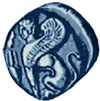 Εισαγωγή στην ΠληροφορικήΕργαστηριακή άσκηση 5 (Λύσεις)Βαΐτης ΜιχαήλΤμήμα ΓεωγραφίαςΆδειες ΧρήσηςΤο παρόν εκπαιδευτικό υλικό υπόκειται σε άδειες χρήσης Creative Commons. Για εκπαιδευτικό υλικό, όπως εικόνες, που υπόκειται σε άλλου τύπου άδειας χρήσης, η άδεια χρήσης αναφέρεται ρητώς. 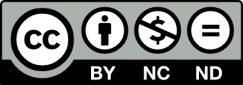 ΧρηματοδότησηΤο παρόν εκπαιδευτικό υλικό έχει αναπτυχθεί στα πλαίσια του εκπαιδευτικού έργου του διδάσκοντα.Το έργο «Ανοικτά Ακαδημαϊκά Μαθήματα στο Πανεπιστήμιο Αιγαίου» έχει χρηματοδοτήσει μόνο τη αναδιαμόρφωση του εκπαιδευτικού υλικού. Το έργο υλοποιείται στο πλαίσιο του Επιχειρησιακού Προγράμματος «Εκπαίδευση και Δια Βίου Μάθηση» και συγχρηματοδοτείται από την Ευρωπαϊκή Ένωση (Ευρωπαϊκό Κοινωνικό Ταμείο) και από εθνικούς πόρους.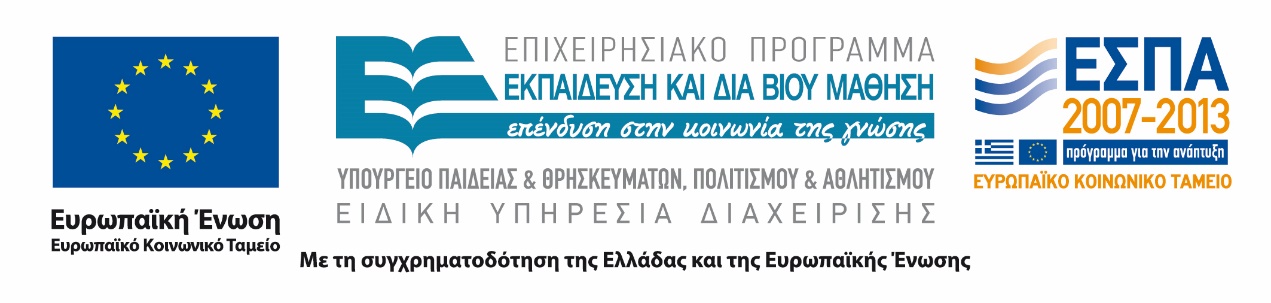 Λύση Προβλήματος 1:r = as.numeric(readline())m = as.numeric(readline())s = as.numeric(readline())x = r + m/60 + s/3600print(x)Λύση Προβλήματος 2: temp = as.numeric(readline(prompt = “Enter temp value:”)) if (temp < -30) {    print(“Emergency!”) }Λύση Προβλήματος 3:a <- as.numeric(readline())b <- as.numeric(readline())c <- as.numeric(readline())if (a==0) { 	print("Δεν υφίσταται δευτεροβάθμια") } else { 	d <- b^2-4*a*c	if (d<0) { print("Δεν υπάρχουν πραγματικές ρίζες")	} else {		if (d==0) {			x <- b/(2*a)			print(x)		} else {			x1 <- (-b + sqrt(d))/(2*a)			x2 <- (-b - sqrt(d))/(2*a)			print(x1)			print(x2)		}	}}